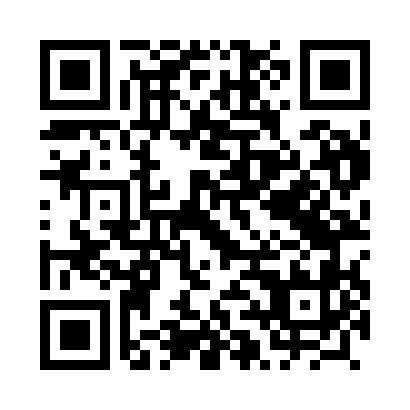 Prayer times for Kolczyglowy, PolandMon 1 Apr 2024 - Tue 30 Apr 2024High Latitude Method: Angle Based RulePrayer Calculation Method: Muslim World LeagueAsar Calculation Method: HanafiPrayer times provided by https://www.salahtimes.comDateDayFajrSunriseDhuhrAsrMaghribIsha1Mon4:146:2312:555:217:289:282Tue4:116:2012:555:227:309:313Wed4:086:1812:545:237:329:344Thu4:046:1512:545:257:349:365Fri4:016:1312:545:267:359:396Sat3:586:1012:535:277:379:427Sun3:546:0812:535:297:399:448Mon3:516:0612:535:307:419:479Tue3:486:0312:535:317:439:5010Wed3:446:0112:525:337:459:5311Thu3:415:5812:525:347:479:5512Fri3:375:5612:525:357:499:5813Sat3:335:5412:515:377:5110:0114Sun3:305:5112:515:387:5210:0415Mon3:265:4912:515:397:5410:0716Tue3:225:4612:515:407:5610:1017Wed3:195:4412:515:427:5810:1418Thu3:155:4212:505:438:0010:1719Fri3:115:3912:505:448:0210:2020Sat3:075:3712:505:458:0410:2321Sun3:035:3512:505:478:0610:2722Mon2:595:3312:505:488:0810:3023Tue2:555:3012:495:498:0910:3424Wed2:505:2812:495:508:1110:3725Thu2:465:2612:495:518:1310:4126Fri2:425:2412:495:538:1510:4527Sat2:385:2112:495:548:1710:4928Sun2:375:1912:495:558:1910:5229Mon2:365:1712:485:568:2110:5330Tue2:355:1512:485:578:2210:53